В соответствии с Постановлением Администрации Истоминского сельского поселения № 284 от 15.08.2013 г. «Об утверждении Порядка разработки, реализации и оценки эффективности муниципальных программ Истоминского сельского поселения», Постановлением № 285 от 16.08.2013 г. «Об утверждении методических рекомендаций по разработке и реализации муниципальных программ Истоминского сельского поселения», в связи с необходимостью контроля за реализацией муниципальных  программ и корректировки объемов финансирования отдельных программных мероприятий», -ПОСТАНОВЛЯЮ:Утвердить отчет по исполнению муниципальной программы Истоминского сельского поселения «Градостроительная политика поселения» за  отчетный период по итогам 9 месяцев 2016 г.Разместить настоящее Постановление на официальном сайте Истоминского сельского поселения. Настоящее Постановление вступает в силу со дня его обнародования.Контроль за выполнением постановления возложить на Заместителя главы Администрации Истоминского сельского поселения.Глава Администрации Истоминского сельского поселения                          Л.Н.ФлютаПостановление вносит старший инспектор Калачева Н.Н.ПОЯСНИТЕЛЬНАЯ ЗАПИСКАПО ИСПОЛНЕНИЮ МЕРОПРИЯТИЙ МУНИЦИПАЛЬНОЙ ПРОГРАММЫ ИСТОМИНСКОГО СЕЛЬСКОГО ПОСЕЛЕНИЯ«Градостроительная политика поселения»За отчетный период по итогам 9 месяцев 2016 г.Развитие основных направлений Генерального плана Истоминского сельского поселения, включающих освоение комплексного жилищного строительства, обеспечение населения услугами культурного сектора зависит от объемов финансирования и стратегии распределения финансовых средств в условиях их ограниченных объемов. Принятие и утверждение «Местных нормативов градостроительного проектирования, внесение актуальных изменений в Правила землепользования и застройки, в соответствии с генеральным планом и классификатором видов разрешенного использования земельных участков,  - необходимое условие успешного развития градостроительства, улучшения инвестиционной привлекательности и условий жизни населения Истоминского сельского поселения.Предусмотренные мероприятия позволят выполнять комплекс работ по развитию  промышленной планировочной структуры территорий, примыкающих к автомобильной дороге федерального значения М-4 и автомобильной дороге Ростов-Волгодонск.Для исполнения поставленных целей выполнены следующие мероприятия в рамках программы «Градостроительная политика поселения»:- внесены изменения в генеральный план, с привлечением внебюджетных средств.- внесены изменения в Правила землепользования и застройки в соответствии с утвержденным классификатором видов разрешенного использования земельных участков, с привлечением внебюджетных средств.- выполнены кадастровые работы по корректировке местоположения спортивной площадки в х. Истомино.Отчет по исполнению плана  реализации муниципальной программы Истоминского сельского поселения «Градостроительная политика поселения» за отчетный период 9 месяцев 2016 г.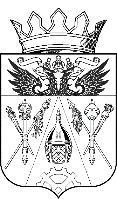 АДМИНИСТРАЦИЯ ИСТОМИНСКОГО СЕЛЬСКОГО ПОСЕЛЕНИЯ ПОСТАНОВЛЕНИЕАДМИНИСТРАЦИЯ ИСТОМИНСКОГО СЕЛЬСКОГО ПОСЕЛЕНИЯ ПОСТАНОВЛЕНИЕАДМИНИСТРАЦИЯ ИСТОМИНСКОГО СЕЛЬСКОГО ПОСЕЛЕНИЯ ПОСТАНОВЛЕНИЕАДМИНИСТРАЦИЯ ИСТОМИНСКОГО СЕЛЬСКОГО ПОСЕЛЕНИЯ ПОСТАНОВЛЕНИЕАДМИНИСТРАЦИЯ ИСТОМИНСКОГО СЕЛЬСКОГО ПОСЕЛЕНИЯ ПОСТАНОВЛЕНИЕАДМИНИСТРАЦИЯ ИСТОМИНСКОГО СЕЛЬСКОГО ПОСЕЛЕНИЯ ПОСТАНОВЛЕНИЕАДМИНИСТРАЦИЯ ИСТОМИНСКОГО СЕЛЬСКОГО ПОСЕЛЕНИЯ ПОСТАНОВЛЕНИЕАДМИНИСТРАЦИЯ ИСТОМИНСКОГО СЕЛЬСКОГО ПОСЕЛЕНИЯ ПОСТАНОВЛЕНИЕАДМИНИСТРАЦИЯ ИСТОМИНСКОГО СЕЛЬСКОГО ПОСЕЛЕНИЯ ПОСТАНОВЛЕНИЕАДМИНИСТРАЦИЯ ИСТОМИНСКОГО СЕЛЬСКОГО ПОСЕЛЕНИЯ ПОСТАНОВЛЕНИЕАДМИНИСТРАЦИЯ ИСТОМИНСКОГО СЕЛЬСКОГО ПОСЕЛЕНИЯ ПОСТАНОВЛЕНИЕАДМИНИСТРАЦИЯ ИСТОМИНСКОГО СЕЛЬСКОГО ПОСЕЛЕНИЯ ПОСТАНОВЛЕНИЕ11октября2016 г.№408408х. Островскогох. Островскогох. Островскогох. Островскогох. Островскогох. Островскогох. Островскогох. Островскогох. Островскогох. Островскогох. Островскогох. ОстровскогоОб утверждении отчета по исполнению плана реализации муниципальной программы Истоминского сельского поселения «Градостроительная политика поселения» по итогам 9 месяцев 2016гОб утверждении отчета по исполнению плана реализации муниципальной программы Истоминского сельского поселения «Градостроительная политика поселения» по итогам 9 месяцев 2016гОб утверждении отчета по исполнению плана реализации муниципальной программы Истоминского сельского поселения «Градостроительная политика поселения» по итогам 9 месяцев 2016гОб утверждении отчета по исполнению плана реализации муниципальной программы Истоминского сельского поселения «Градостроительная политика поселения» по итогам 9 месяцев 2016гОб утверждении отчета по исполнению плана реализации муниципальной программы Истоминского сельского поселения «Градостроительная политика поселения» по итогам 9 месяцев 2016гОб утверждении отчета по исполнению плана реализации муниципальной программы Истоминского сельского поселения «Градостроительная политика поселения» по итогам 9 месяцев 2016гОб утверждении отчета по исполнению плана реализации муниципальной программы Истоминского сельского поселения «Градостроительная политика поселения» по итогам 9 месяцев 2016гОб утверждении отчета по исполнению плана реализации муниципальной программы Истоминского сельского поселения «Градостроительная политика поселения» по итогам 9 месяцев 2016гОб утверждении отчета по исполнению плана реализации муниципальной программы Истоминского сельского поселения «Градостроительная политика поселения» по итогам 9 месяцев 2016гОб утверждении отчета по исполнению плана реализации муниципальной программы Истоминского сельского поселения «Градостроительная политика поселения» по итогам 9 месяцев 2016гОб утверждении отчета по исполнению плана реализации муниципальной программы Истоминского сельского поселения «Градостроительная политика поселения» по итогам 9 месяцев 2016гОб утверждении отчета по исполнению плана реализации муниципальной программы Истоминского сельского поселения «Градостроительная политика поселения» по итогам 9 месяцев 2016г№ п/пНаименование основного мероприятия,мероприятия ведомственной целевой программы,контрольного события программыОтветственный 
 исполнитель  
  (заместитель руководителя ОИВ/ФИО)Результат реализации мероприятия (краткое описание)Фактическая дата начала   
реализации 
мероприятияФактическая дата окончания
реализации  
мероприятия, 
наступления  
контрольного 
событияРасходы бюджета поселения на реализацию муниципальной  
программы, тыс. руб.Расходы бюджета поселения на реализацию муниципальной  
программы, тыс. руб.Заключено   
контрактов на отчетную дату, тыс. руб.   
<1>Внебюджетные средства, привлеченные для реализации муниципальной программытыс.руб. № п/пНаименование основного мероприятия,мероприятия ведомственной целевой программы,контрольного события программыОтветственный 
 исполнитель  
  (заместитель руководителя ОИВ/ФИО)Результат реализации мероприятия (краткое описание)Фактическая дата начала   
реализации 
мероприятияФактическая дата окончания
реализации  
мероприятия, 
наступления  
контрольного 
событияпредусмотреномуниципальной программойфакт на отчетную дату <1>Заключено   
контрактов на отчетную дату, тыс. руб.   
<1>Внебюджетные средства, привлеченные для реализации муниципальной программытыс.руб. 1.1.Начальник  сектора архитектуры, имущественных и земельных отношений Реализация мероприятий позволит выполнять работы по актуализации структуры землепользования поселения01.01. 201601.10.201626,06,011.2.Обеспечение актуальными Правилами землепользования и застройки Истоминского сельского поселенияНачальник сектора архитектуры, имущественных и земельных отношений утверждены внесенные изменения в Правилами землепользования и застройки Истоминского сельского поселения01.01.201601.10.201626,01.3.Обеспечение «Местными нормативами градостроительного проектирования Истоминского сельского поселенияНачальник сектора архитектуры, имущественных и земельных отношений Разработаны и утверждены «Местные нормативы градостроительного проектирования Истоминского сельского поселенияВсего по программе за 1 полугодие01.01.201601.10.201652.06,01